Об определении границ территории населенных пунктов для решения вопроса о введении и использовании средств самообложения гражданВ соответствии с Федеральным законом от 06.10.2003 № 131-ФЗ «Об общих принципах организации местного самоуправления в Российской Федерации», Законом Удмуртской Республики от 13.07.2005 № 42-РЗ «О местном самоуправлении в Удмуртской Республике», постановлением Правительства Удмуртской Республики от 04.02.2021 № 40 «Об утверждении Правил предоставления иных межбюджетных трансфертов из бюджета Удмуртской Республики бюджетам муниципальных образований в Удмуртской Республике на решение вопросов местного значения, осуществляемое с участием средств самообложения граждан, решением Совета депутатов муниципального образования «Муниципальный округ Можгинский район Удмуртской Республики» от 15 декабря 2021 года № 4.3 «Об утверждении Положения о самообложении граждан на территории муниципального образования «Муниципальный округ Можгинский район Удмуртской Республики», в целях принятия решений о введении и использовании средств самообложения граждан, руководствуясь Уставом муниципального образования «Муниципальный округ Можгинский район Удмуртской Республики»          Совет депутатов решил:Определить границы части территорий населенных пунктов, являющихся неразрывными и не выходящими за границы населенного пункта, на следующих территориях населенных пунктов:Часть территории - улица Садовая, от дома № 1 по дом № 17 села Петухово;Часть территории – улица Азина, от дома № 1 по дом № 5а села Пычас;Часть территории – улица Новая, от дома № 1 по дом № 8 села Пычас;Часть территории – улица Луговая, от дома № 1 по дом № 28 села Пычас;Часть территории – улица Гвардейская, от дома № 11 по дом № 17 села Пычас;Часть территории – улица Садовая, от дома № 11 по дом № 19 села Пычас;Часть территории – улица Первомайская, от дома № 50 по дом № 51 села Пычас;Часть территории – улица Парковая, от дома № 38 до улицы Гагарина дом № 19 деревни Пазял;Часть территории – улица Фалалеева, от дома № 1 по дом № 10 деревни Пазял;Часть территории – улица Запрудная, от дома № 1а до улицы Солнечная дом № 7 деревни Ныша;Часть территории – улица Молодежная, от дома № 30 по дом № 39 деревни Ныша;Часть территории – улица Молодежная, от дома № 1 по дом № 12 деревни Ныша;Часть территории – улица Советская, от дома № 62 до улицы Заречная дом № 13 деревни Комяк;Часть территории – улица Родниковая, от дома № 2 по дом № 22 села Малая Воложикья;Часть территории – улица Родниковая, от дома № 47 по дом № 57 села Малая Воложикья;Часть территории – улица Молодежная, от дома № 1 по дом № 11 деревни Бальзяшур;Часть территории – улица Мира, от дома № 1 до улицы Советская дом № 4 деревни Бальзяшур;Часть территории – улица Новая, от дома № 35 по дом № 53 села Горняк;Часть территории – переулок Школьный, от дома № 1 по дом № 4 села Горняк;  Часть территории – улица Спорта от дома № 1 по дом № 14 села Горняк;Часть территории – улица Южная, от дома № 1 по дом № 9 деревни Лудзи-Шудзи; Часть территории – улица Озерная, от дома № 1 по дом № 10 села Черемушки; Часть территории – улица Южная, от дома № 41 до улицы Солнечная дом № 18 села Черемушки;Часть территории – улица Южная, от дома № 1 по дом № 4 села Черемушки;Часть территории – улица Заводская, от дома № 20 по дом № 36 села Черемушки; Часть территории – улица Нагорная, от дома № 1 по дом № 8 села Большая Уча;  Часть территории – улица Ленина, от дома № 1 по дом № 123 села Большая Уча;  Часть территории – улица Лесная, от дома № 1 по дом № 9 села Большая Уча;  Часть территории – улица Клубная, от дома № 2 по дом № 8 деревни Ломеслуд; Часть территории – улица Молодежная, от дома № 1 по дом № 19 деревни Ломеслуд; Часть территории – улица Дорожная, от дома № 2 по дом № 55 деревни Мальчиково;Часть территории – улица Нижняя, от дома № 2 по дом № 43 деревни Большая Сюга; Часть территории – улица Дубовская, от дома № 1 по дом № 29 деревни Малая Сюга; Часть территории – улица Оревкова, от дома № 1 по дом № 29 деревни Малая Сюга;  Часть территории – улица Весенняя, от дома № 1 до улицы Верхняя дом №1 деревни Кватчи; Часть территории – улица Фестивальная, от дома № 2 по дом № 18 деревни Кватчи;Часть территории – улица Верхняя, от дома № 1 по дом № 35 деревни Нижний Вишур; Часть территории – улица Молодёжная, от дома № 2 по дом № 11 деревни Старый Березняк; Часть территории – улица Садовая, от дома № 50 по дом № 58 деревни Большие Сибы; Часть территории – улица Полевая, от дома № 1 по дом № 5 деревни Большие Сибы;Часть территории – улица Верхняя, от дома № 2 по дом № 16 деревни Большие Сибы;Часть территории – улица Удмуртская, от дома № 3 по дом № 49 села Можга; Часть территории – улица Труда, от дома № 10 по дом № 16 деревни Замостные Какси;Часть территории – улица Труда, от дома № 20 по дом № 42 деревни Замостные Какси;Часть территории – улица Удмуртская, от дома № 1 по дом № 19 деревни Трактор;Часть территории – улица Юберинская, от дома № 7 по дом № 15 деревни Старые Юбери; Часть территории – улица Новая, от дома № 1 по дом № 17 деревни Залесный;Часть территории – улица Березовая, от дома № 1а по дом 45 деревни Залесный;Часть территории – улица Дачная, от дома № 1 по дом № 9 деревни Залесный; Часть территории – улица Нагорная, от дома № 3 по дом № 12 деревни Мельниково; Часть территории – улица Школьная, от дома № 5 по дом № 9 деревни Мельниково;Часть территории – улица Сосновская, от дома № 1 по дом № 9 села Русский Пычас;Часть территории – улица Молодежная, от дома № 1 по дом № 25 села Русский Пычас;Часть территории – улица Садовая, от дома № 1 по дом № 7 села Большая Кибья;Часть территории – улица Ленина, от дома № 28 по дом № 44 деревни Верхние Юри. 2.  Опубликовать настоящее решение в информационно-телекоммуникационной сети «Интернет» на официальном сайте муниципального образования «Муниципальный округ Можгинский район Удмуртской Республики» и в Собрании муниципальных правовых актов муниципального образования «Муниципальный округ Можгинский район Удмуртской Республики».Председатель Совета депутатов муниципального образования«Муниципальный округ Можгинский район Удмуртской Республики»                                               Г. П. КорольковаГлава муниципального образования«Муниципальный округ Можгинский район Удмуртской Республики»                                                 А. Г. Васильев         г. Можга    18 октября 2023 года          №   ______Проект вносит:Заместитель главы Администрации района по территориальному развитию                                           Н.С. КокареваСогласовано:Глава муниципального образования  «Муниципальный округ Можгинский район                                              Удмуртской Республики»                                                 А.Г. ВасильевПредседатель Совета депутатовмуниципального образования      		                             «Муниципальный округ Можгинский районУдмуртской Республики»                                                 Г. П. КорольковаНачальник Управления финансов                                        С.К. ЗаглядинаНачальник отдела организационной и правовой работы – юрисконсульт                                         В.Е. АлексееваСОВЕТ  ДЕПУТАТОВМУНИЦИПАЛЬНОГО ОБРАЗОВАНИЯ«МУНИЦИПАЛЬНЫЙ ОКРУГ МОЖГИНСКИЙ РАЙОН УДМУРТСКОЙ РЕСПУБЛИКИ»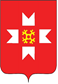 «УДМУРТ ЭЛЬКУНЫСЬ МОЖГА  ЁРОС МУНИЦИПАЛ ОКРУГ» МУНИЦИПАЛ КЫЛДЫТЭТЫСЬДЕПУТАТЪЕСЛЭН КЕНЕШСЫ